Publicado en Barcelona el 07/05/2019 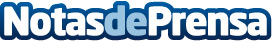 Petronieves regala un SEAT Ibiza entre sus clientes PlusEl grupo energético Petronieves lanza nueva campaña en sus estaciones de servicio bajo el lema "Ser Cliente Plus es de ganadores"Datos de contacto:PETRONIEVES S.L.900500111Nota de prensa publicada en: https://www.notasdeprensa.es/petronieves-regala-un-seat-ibiza-entre-sus Categorias: Nacional Automovilismo Cataluña Industria Automotriz Otras Industrias http://www.notasdeprensa.es